ŽIVOTINJE U PROLJEĆEU PROLJEĆE SE BUDI PRIRODA. RASTU BILJKE I RAZNO CVIJEĆE.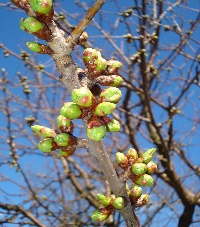 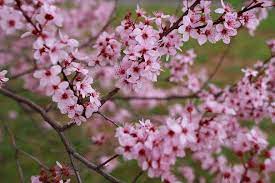 I ŽIVOTINJE SE BUDE IZ ZIMSKOG SNA.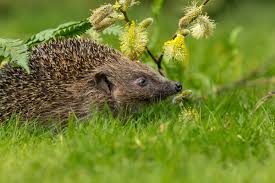 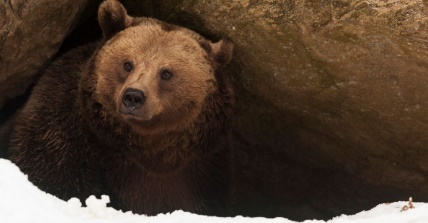 PTICE SELICE SE VRAĆAJU IZ TOPLIH KRAJEVA.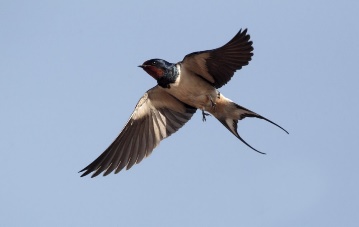 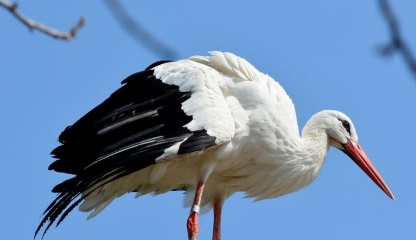 ŽIVOTINJE DOBIVAJU MLADUNCE.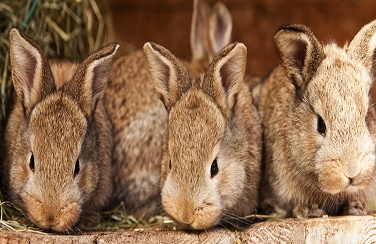 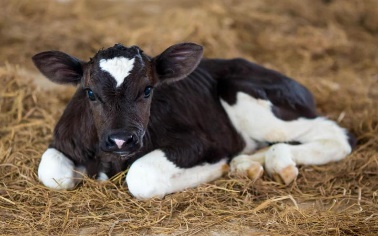 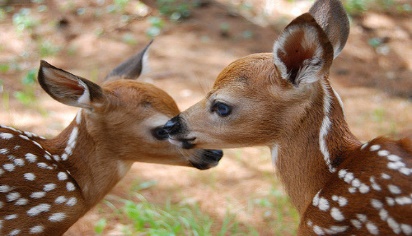 U PRIRODI SADA MOŽEŠ PRONAĆI I MRAVE, BUBAMARE I LEPTIRE. 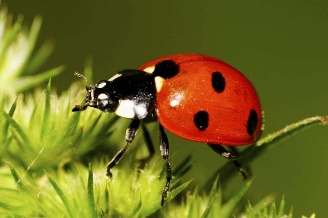 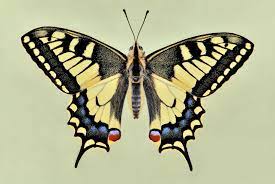 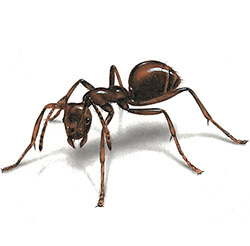 ZAOKRUŽI ŽIVOTINJU KOJA SE BUDI IZ ZIMSKOG SNA.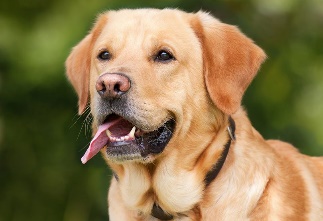 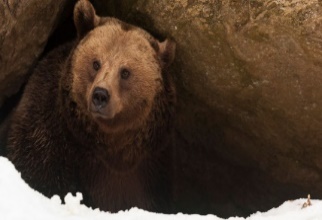 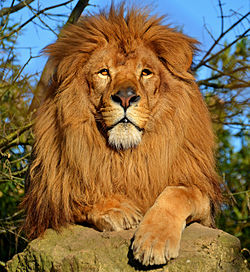 ZAOKRUŽI ŽIVOTINJE KOJE SE VRAĆAJU IZ TOPLIJIH KRAJEVA.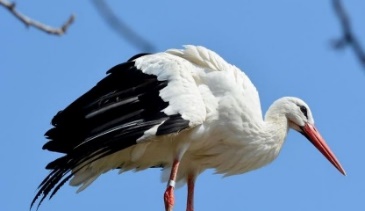 ZAOKRUŽI MLADUNČE KRAVE.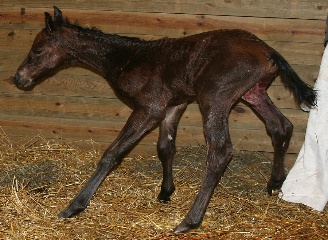 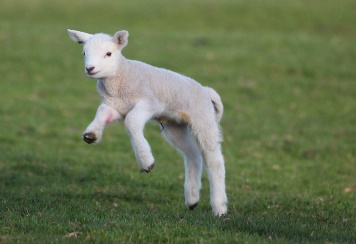 SLIKU SPOJI S ISPRAVNOM RIJEČI.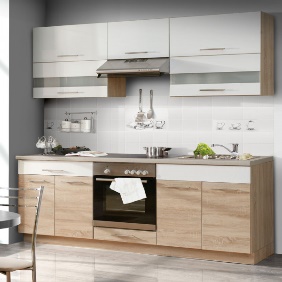 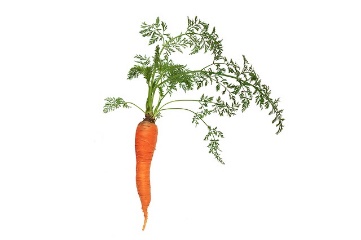 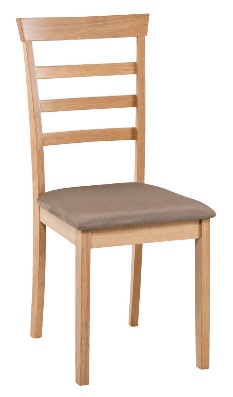 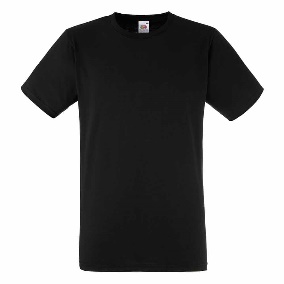 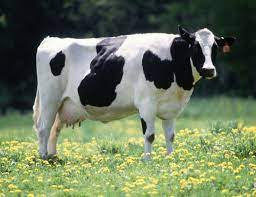 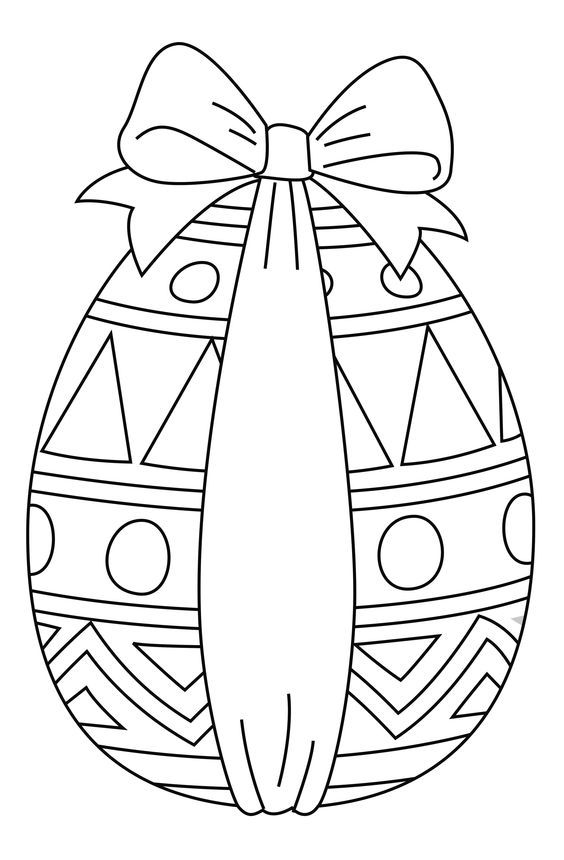 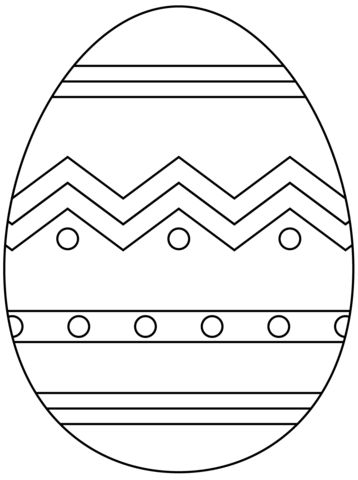 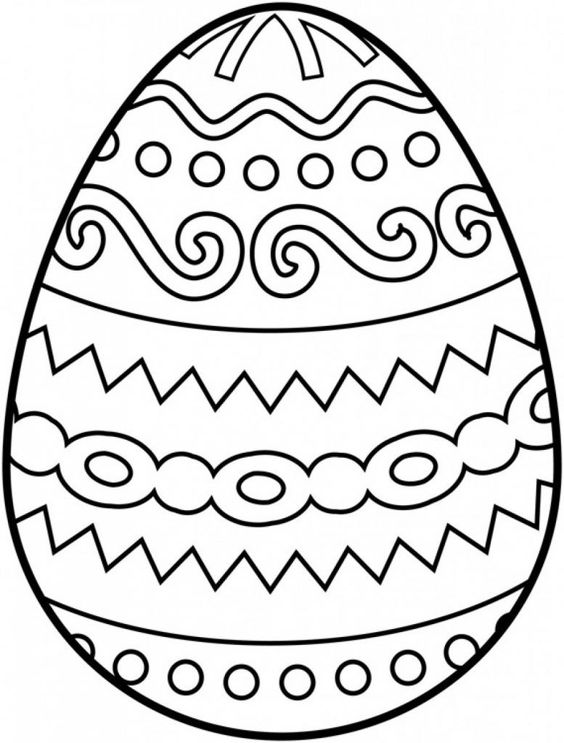 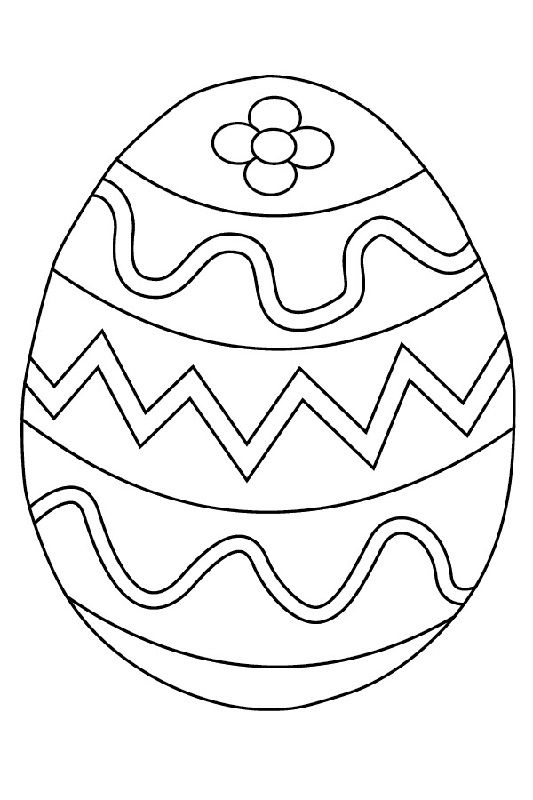 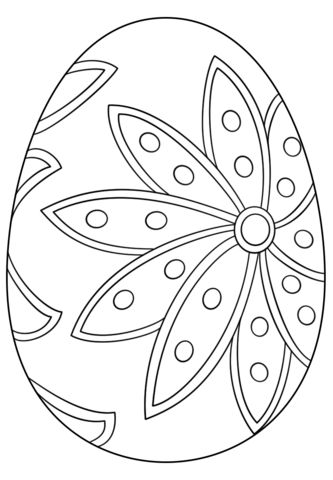 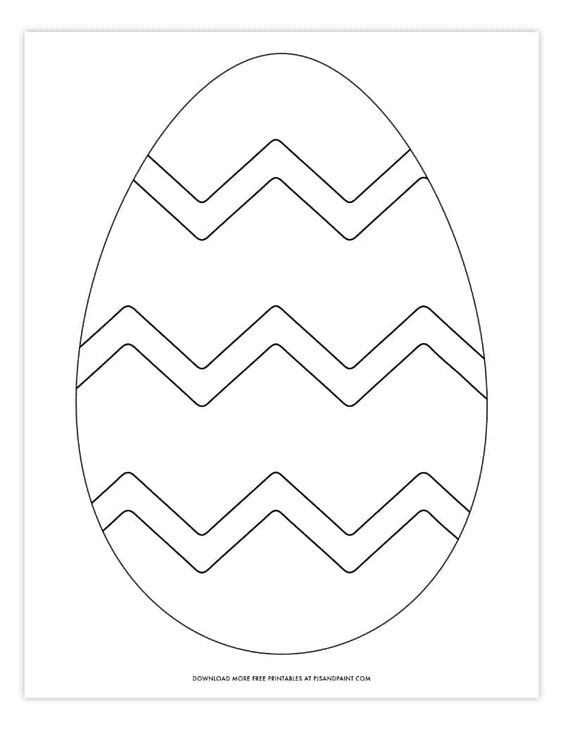 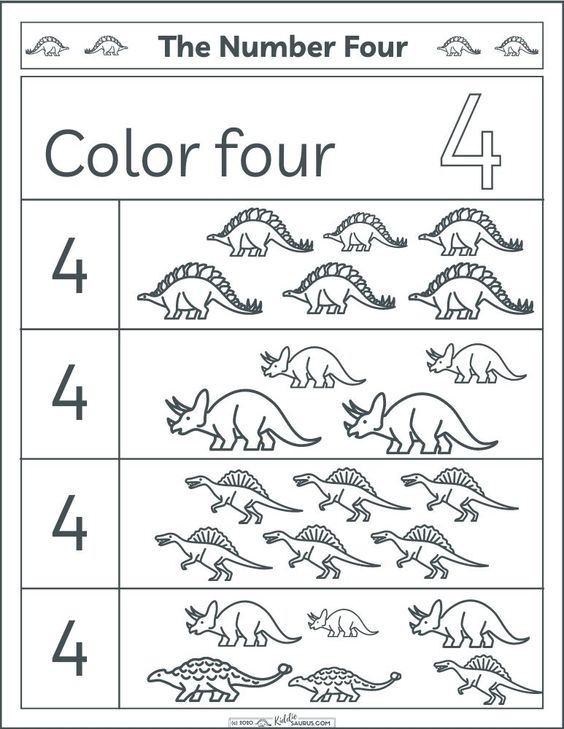 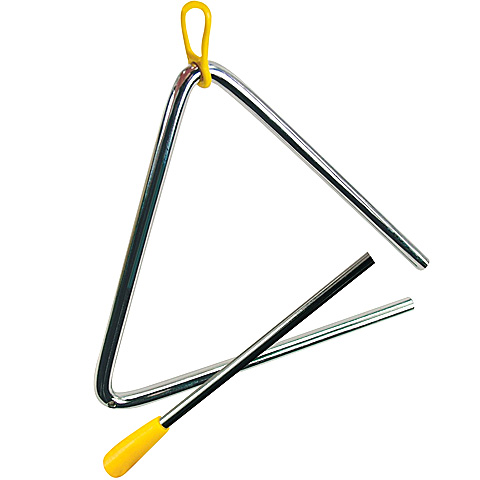 